TAIWO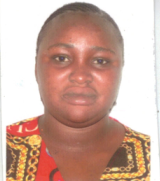 CAREER OBJECTIVE To apply my acquired knowledge and trained skill in offering qualitative oriented service within a dynamic corporate management.BIO DATASEX							FemaleMARITAL						SingleRELIGION       					ChristianityDATE OF BIRTH               			26th Dec,1999NATIONALITY					NigerianSTATE OF ORIGIN				Osun StateLOCAL GOVERNMENT			Ife centralPLACE OF BIRTH 				LagosLANGUAGE SPOKEN				English,YorubaSCHOOL ATTENDED WITH DATE:Meritland College badagry Lagos		2002 - 2007Primary School leaving certificateMeritland College                                                  	2008 – 2012Secondary School Certificate (WAEC)Federal Polytechnic Ede         	           2015 – 2018Ordinary National Diploma O.ndWORKING EXPERIENCE;DETOB GLOBAL LTD    				         2016 – 2017Post: SupervisorOWOSENI  DEALS & LOGISTICS            		2019 - 2020Post: CashierPERSONAL QUALITIES AND ATTRIBUTES;Trust worthy and reliableWell organizedPersonal Contact: 	taiwo-397257@2freemail.com Reference:		 Mr. Anup P Bhatia, HR Consultant, Gulfjobseeker.com 0504753686